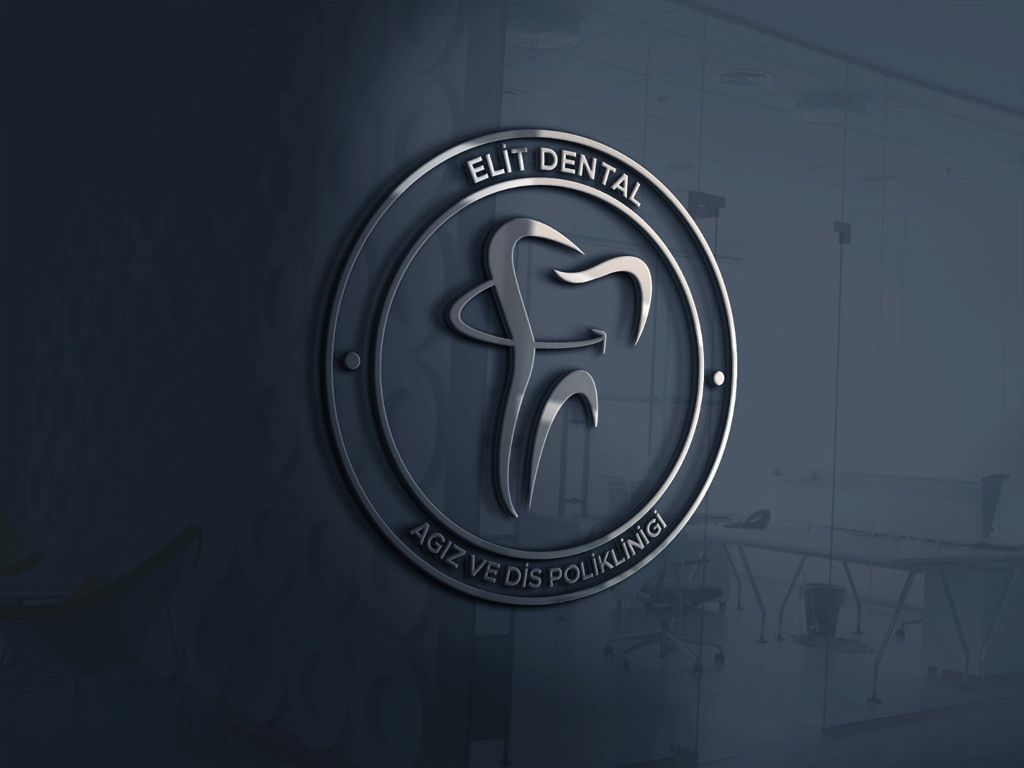 THE ELİT DENTAL AĞIZ VE DİŞ SAĞLIĞI POLİKLİNİĞİ - GAZİANTEP ECZACILAR ODASI ÜYELERİ ve PERSONELİNE ÖZEL  FİYAT LİSTESİOral Diagnoz ve RadyolojiTedavi ve Endodonti   Pedodonti PeriodontolojiAğız Diş Çene CerrahisiProtetik Diş TedavisiOrtodonti **Teşhis ve Tedavi Planlaması (OPTG Dahil)%50Panoramik Radyografi (OPTG)%50Oral Diagnoz / Planlama%50Oral Hijyen Eğitimi (kurum içi devam eden)%100Diş Hekimi Muayenesi (kurum içi devam eden)%100Uzman Diş Hekimi Muayenesi (kurum içi devam eden)%100Uzm. Dr. Konsültasyon (kurum içi devam eden%100Panoramik Radyografi (kurum içi tedaviler için)%100Cam İyonomer Dolgu% 30Kompomer/Giomer Dolgu% 30Black V Kole Dolgusu (Kompozit)% 25Kama Defekti Tedavisi (Kompozit)% 30Kompozit Dolgu (Anterior)% 25Kompozit Dolgu (Tek Yüzlü)% 25Kompozit Dolgu (Multi/Çok Yüzlü)% 25Kuafaj – Theracal (Dolgu hariç)% 45Kompozit Veneer% 25Parsiyel Veneer (Kompozit)% 25Kompozit Laminate Veneer% 30Inlay - Onlay - EndoKuron (LAB Kompoziti)% 30Inlay - Onlay - EndoKuron (Tam Seramik)% 30Topikal Fluorid Uygulaması (Yarım Çene)% 40Intrakoronal Diş Beyazlatma (Tek Diş)% 40Diş Beyazlatma Ev Tipi (Plak + 2 Tüp Ajan)% 35Diş Beyazlatma Ofis Tipi (Çift Çene - Laser)% 35Apeksifikasyon Tedavisi% 40Kanal Ekstripasyonu (Her Kanal için)% 45Antiseptik Uygulanması (Her Kanal için)% 45Kök Kanal Tedavisi - Tek Kanal (Dolgu Hariç)% 30Kök Kanal Tedavisi - İki Kanal (Dolgu Hariç)% 30Kök Kanal Tedavisi - Üç Kanal (Dolgu Hariç)% 30Kanal Tedavisi Tekrarı - Tek Kanal (Dolgu Hariç)% 30Kanal Tedavisi Tekrarı - İki Kanal (Dolgu Hariç)% 30Kanal Tedavisi Tekrarı - Üç Kanal (Dolgu Hariç)% 30Güçlendirilmiş Çelik Post (Core Dahil)% 40Güçlendirilmiş Fiber Post (Core Dahil)% 30Fissür Sealent (Fissür Örtücü) Uygulaması% 35Kompozit Dolgu (Süt Dişi)% 40Amputasyon (Dolgu Hariç)% 25Açık Apeksli Dişte Kanal Tedavisi (Dolgu Hariç)% 25Prefabrike Kuron% 25Yer Tutucu (Sabit)% 30Yer Tutucu (Hareketli)% 30Topikal Fluorid Uygulaması (Yarım Çene)% 40Detertraj - Diştaşı Temizliği (Çift Çene)% 30Detertraj + Airflow (Dental Spa) (Çift Çene)% 30Subgingival Küretaj (Tek Diş)% 30Gingivektomi / Gingivoplasti (Tek Diş)% 30Periodontal Abse Tedavisi (Küretaj Dahil)% 30Flap Operasyonu (Tek Diş - Küretaj Dahil)% 30Diş Çekimi% 30Diş Çekimi (Komplikasyonlu)% 30Gömülü Diş Çekimi Operasyonu% 30Gömülü Diş Çekimi Operasyonu (Kemik Ret.)% 25Kanama Müdahalesi (Basit)% 65Kanama Müdahalesi (Komplike/Dikişli)% 65Alveolit Cerrahi Tedavisi% 40Odontogenik Abse Drenajı (Tedavisi)% 35Stomatit Tedavisi% 30Torus Operasyonu% 30Frenektomi Operasyonu% 30Epulis / Fibrom Operasyonu% 25Kist Operasyonu (Basit)% 30Kist Operasyonu (Komplike)% 25Ortodontik Amaçlı Gömülü Dişin Açılması% 40Preprotetik Alveoloplasti (Yarım Çene)% 25Oroantral Fistül Cerrahi Tedavisi% 25Reimplantasyon (Kanal Ted/Dolgu Hariç)% 30Kök Ucu Rezeksiyonu (Kanal Ted/Dolgu Hariç)% 30Sert Doku Greftleme (Greft Ücreti Hariç)% 25Otojen Kemik Grefti Uygulaması% 25Açık Sinüs Lifting (Biyomateryal Ücreti Hariç)% 30*Implant C (Met Dest Porselen Diş Dahil)% 12*Implant B (Met Dest Porselen Diş Dahil)% 12*Implant B+ (Met Dest Porselen Diş Dahil)% 10*Implant A (Met Dest Porselen Diş Dahil)% 10*Implant A+ (Met Dest Porselen Diş Dahil)% 8*Implant AA+ (Met Dest Porselen Diş Dahil)% 8*Zirkonyum destekli porselenlerde indirim oranı aynı olup zirkonyum destekli porselenlerin fiyatı üzerinden hesaplanır.*Zirkonyum destekli porselenlerde indirim oranı aynı olup zirkonyum destekli porselenlerin fiyatı üzerinden hesaplanır.Teleskop Kuron (Koping)% 20Metal Destekli Porselen Kuron% 20Zirkonyum Destekli Porselen Kuron% 20Tam Seramik Kuron (Metal Desteksiz)% 20Implant Üstü Metal Destekli Porselen Kuron% 20Implant Üstü Zirkon Destekli Porselen Kuron% 20Kuron Sökümü (Her Bir Üye Başına)% 100Kuron Köprü Tamiri (Her Bir Üye Başına)% 30Protez Tamiri - Kroşe / Diş İlavesi (Tek Diş)% 30Düşmüş Kuron/Köprü Simantasyonu (Her Üye)% 50Geçici Kuron (Tek Diş - Her Sabit Üye İçin)% 50Besleme (Tek Çene)% 20Yumuşak Astar Uygulaması (Tek Çene)% 20Tam / Total Protez (Akrilik - Tek Çene)% 15Bölümlü / Parsiyel Protez (Metal - Tek Çene)% 15Teleskop Tutuculu Protez (Tek Çene) *% 15Hassas Tutuculu Protez (Tek Çene) *% 15Implant Destekli Hareketli Protez (Tek Çene) *% 15Implant Üstü Hibrit Protez (Tek Çene) *% 15* Hassas Bağlayıcı, Cap, Bar, Ataşman, Koping, Ara Parça ile Kıymetli Metal Alaşım ücretleri hariçtir.* Hassas Bağlayıcı, Cap, Bar, Ataşman, Koping, Ara Parça ile Kıymetli Metal Alaşım ücretleri hariçtir.Kısa Süreli Ortodontik Tedavi% 15Tek Çene Ortodontik Tedavi%10 - %15Sınıf I Anomali Ortodontik Tedavi%10 - %15Sınıf II/III Anomali Ortodontik Tedavi%10 - %15Lingual Ortodonti ile Ortodontik Tedavi% 10Şeffaf Plak ile (Invisalign) Ortodontik Tedavi% 15** Ortodontik tedavi maliyeti teşhis ve planlama sonrasında her vaka için özel olarak hesaplanmaktadır.** Ortodontik tedavi maliyeti teşhis ve planlama sonrasında her vaka için özel olarak hesaplanmaktadır.